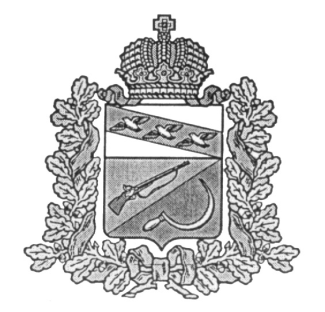 СОБРАНИЕ ДЕПУТАТОВЗНАМЕНСКОГО СЕЛЬСОВЕТАЩИГРОВСКОГО РАЙОНА КУРСКОЙ ОБЛАСТИР Е Ш Е Н И Еот«28» февраля  2023г.   № 22-47-7Об утверждении Перечня муниципальных услуг, предоставляемых Администрацией Знаменского сельсовета Щигровского района Курской областиВ соответствии с Федеральным законом Российский Федерации от 27 июля 2010г. № 210-ФЗ «Об организации предоставления государственных и муниципальных услуг», Распоряжение администрации Курской области от 18 мая 2015г. № 350 - ра «Об утверждении типового (рекомендуемого) перечня муниципальных услуг администрации муниципального района Курской области и типового (рекомендуемого) перечня муниципальных услуг администрации сельского поселения Курской области» (в ред. Распоряжения администрации Курской области от 14 января 2019г. № 6-ра «О внесении изменений в распоряжение Администрации Курской области от 18.05.2015 года №350 - ра»), Собрание депутатов Знаменского сельсовета Щигровского района Курской области решило:1. Утвердить прилагаемый Перечень муниципальных услуг, предоставляемых Администрацией Знаменского сельсовета Щигровского района Курской области.4. Настоящее решение вступает в силу со дня его  обнародования.Председатель Собрания депутатов                                           З. Н. ГойнацкаяЗнаменского сельсоветаВрио. Главы Знаменского сельсоветаЩигровского района                                                                Н.В.ЛукьянченковаПриложение № 1 к решению Собрания депутатов Знаменского сельсовета Щигровского района Курской области Переченьмуниципальных услуг, предоставляемых Администрацией Знаменского сельсовета Щигровского района Курской областиПрисвоение адресов объектам адресации, изменение, аннулирование адресов.2. Предоставление архивной информации по документам Архивного фонда Курской области и другим архивным документам (выдача архивных справок, архивных выписок и архивных копий).3. Назначение и выплата пенсии за выслугу лет лицам, замещавшим должности муниципальной службы в администрации сельского поселения  Курской области, и ежемесячной доплаты к пенсии выборным должностным лицам.4. Предоставление в безвозмездное пользование, аренду имущества, находящегося в муниципальной собственности.5. Предоставление сведений из реестра муниципального имущества6. Предоставление земельных участков, находящихся в муниципальной собственности, расположенных на территории Знаменского сельсовета, в собственность или аренду на торгах.7. Предоставление земельных участков, находящихся в муниципальной собственности, расположенных на территории сельского поселения, в собственность или аренду без проведения торгов.8. Предоставление земельных участков, находящихся в муниципальной собственности, расположенных на территории сельского поселения, в постоянное (бессрочное) и безвозмездное пользование.9 Предоставление земельных участков, находящихся в муниципальной собственности на территории сельского поселения гражданам для индивидуального жилищного строительства, ведения личного подсобного хозяйства в границах населенного пункта, садоводства, гражданам и крестьянским (фермерским) хозяйствам для осуществления крестьянским (фермерским) хозяйством его деятельности.10. Предварительное согласование предоставления земельного участка.11. Перевод земель, находящихся в муниципальной собственности, за исключением земель сельскохозяйственного назначения, из одной категории в другую.12. Утверждение схемы расположения земельного участка на кадастровом плане территории.13. Предоставление земельных участков, находящихся в муниципальной собственности и (или) государственная собственность на которые не разграничена, расположенных на территории сельского поселения, отдельным категориям граждан в собственность бесплатно.14. Предоставление порубочного билета и (или) разрешения на пересадку деревьев и кустарников на территории сельского поселения Курской области.15. Выдача несовершеннолетним лицам, достигшим 16 лет, разрешения на вступление в брак до достижения брачного возраста.16. Выдача разрешений на проведение земляных работ на территории Знаменского сельсовета.      17. «Установление сервитута в отношении земельного участка, находящегося в муниципальной собственности».     18. Заключение соглашений о перераспределении земельных участков ( земель), находящихся в муниципальной собственности, и земельных участков, находящихся в частной собственности.    19. Дача письменных разъяснений налогоплательщикам по вопросам применения муниципальных нормативных правовых актов о местных налогах и сборах.